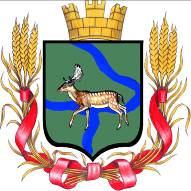 Администрация Еланского городского поселенияЕланского муниципального районаВолгоградской областиПОСТАНОВЛЕНИЕот  01 ноября 2023   № 351В соответствии со статьей 160.1 Бюджетного кодекса Российской Федерации, постановлением Правительства Российской Федерации от 16.09.2021 N 1569 "Об утверждении общих требований к закреплению за органами государственной власти (государственными органами) субъекта Российской Федерации, органами управления территориальными фондами обязательного медицинского страхования, органами местного самоуправления, органами местной администрации полномочий главного администратора доходов бюджета и к утверждению перечня главных администраторов доходов бюджета субъекта Российской Федерации, бюджета территориального фонда обязательного медицинского страхования, местного бюджета", руководствуясь Уставом Еланского городского поселения Еланского муниципального района Волгоградской области, ПОСТАНОВЛЯЕТ:1. Утвердить перечень главных администраторов доходов бюджета Еланского городского поселения Еланского муниципального района Волгоградской области (приложение N 1).2. Утвердить порядок и сроки внесения изменений в перечень главных администраторов доходов бюджета Еланского городского поселения Еланского муниципального района Волгоградской области (приложение N 2).3. Контроль за исполнением постановления возложить на заместителя главы Еланского городского поселения Еланского муниципального района Волгоградской области М.В. Башкирову4. Настоящее постановление применяется к правоотношениям, возникающим при составлении и исполнении бюджета Еланского городского поселения Еланского муниципального района Волгоградской области, начиная с бюджетов на 2024 год и на плановый период 2025 и 2026 годов.5. Настоящее постановление вступает в силу с момента обнародования, подлежит размещению на официальном сайте  Еланского городского поселения Еланского муниципального района Волгоградской области и распространяет свое действие на отношения, возникшие с 01.01.2024 года.Глава Еланскогогородского поселенияЕланского муниципального районаВолгоградской области     	                                                                          А.С. ГугучкинУтвержденпостановлениемЕланского городского поселенияЕланского муниципального районаВолгоградской областиот 01.11.2023 №351 Приложение № 1ПЕРЕЧЕНЬГЛАВНЫХ АДМИНИСТРАТОРОВ ДОХОДОВ БЮДЖЕТА ЕЛАНСКОГО ГОРОДСКОГО ПОСЕЛЕНИЯ ЕЛАНСКОГО МУНИЦИПАЛЬНОГО РАЙОНА ВОЛГОГРАДСКОЙ ОБЛАСТИУтвержденпостановлениемЕланского городского поселения  Еланского муниципального районаВолгоградской областиот 01.11.2023  №351 Приложение № 2ПОРЯДОКИ СРОКИ ВНЕСЕНИЯ ИЗМЕНЕНИЙ В ПЕРЕЧЕНЬ ГЛАВНЫХ АДМИНИСТРАТОРОВ ДОХОДОВ БЮДЖЕТА ЕЛАНСКОГО ГОРОДСКОГО ПОСЕЛЕНИЯ ЕЛАНСКОГО МУНИЦИПАЛЬНОГО РАЙОНА ВОЛГОГРАДСКОЙ ОБЛАСТИ1. Перечень главных администраторов доходов бюджета Еланского городского поселения  Еланского муниципального района Волгоградской области (далее – городской бюджет) утверждается на очередной финансовый год и плановый период постановлением Еланского городского поселения Еланского муниципального района Волгоградской области в соответствии с постановлением Правительства Российской Федерации от 16.09.2021 N 1569 "Об утверждении общих требований к закреплению за органами государственной власти (государственными органами) субъекта Российской Федерации, органами управления территориальными фондами обязательного медицинского страхования, органами местного самоуправления, органами местной администрации полномочий главного администратора доходов бюджета и к утверждению перечня главных администраторов доходов бюджета субъекта Российской Федерации, бюджета территориального фонда обязательного медицинского страхования, местного бюджета".2. Утверждение перечня главных администраторов доходов городского бюджета на очередной финансовый год осуществляется в срок до 15 ноября текущего финансового года.3. В случае изменения состава и (или) функций главных администраторов доходов городского бюджета, а также изменения принципов назначения и присвоения структуры кодов доходов городского бюджета в текущем финансовом году, соответствующие изменения отражаются в перечне главных администраторов доходов городского бюджета на основании нормативного акта, закрепляющего за главным администратором соответствующие коды доходов городского бюджета.4. Внесение изменений в перечень главных администраторов доходов городского бюджета осуществляется в течение пяти рабочих дней после предоставления нормативного акта, закрепляющего за главным администратором соответствующие коды доходов городского бюджета.5. В случае отсутствия нормативного акта, указанного в пункте 3 настоящего Порядка, и (или) при поступлении средств, внесение изменений в перечень главных администраторов доходов городского бюджета по федеральным органам государственной власти и органам государственной власти Волгоградской области осуществляется по факту поступления доходов в городской бюджет.Об утверждении перечня главных администраторов доходов бюджета Еланского городского поселения Еланского муниципального района Волгоградской области, порядка и сроков внесения изменений в перечень  главных администраторов доходов бюджета Еланского городского поселения  Еланского муниципального района Волгоградской областиКод главыКодНаименование941Администрация Еланского городского поселения9411 11 05013 13 0000 120Доходы, получаемые в виде арендной платы за земельные участки, государственная собственность на которые не разграничена и которые расположены в границах городских поселений, а также средства от продажи права на заключение договоров аренды указанных земельных участков9411 11 05025 13 0000 120Доходы, получаемые в виде арендной платы, а также средства от продажи права на заключение договоров аренды за земли, находящиеся в собственности городских поселений (за исключением земельных участков муниципальных бюджетных и автономных учреждений)9411 11 05035 13 0000 120Доходы от сдачи в аренду имущества, находящегося в оперативном управлении органов управления городских поселений и созданных ими учреждений (за исключением имущества муниципальных бюджетных и автономных учреждений)9411 11 07015 13 0000 120Доходы от перечисления части прибыли, остающейся после уплаты налогов и иных обязательных платежей муниципальных унитарных предприятий, созданных городскими поселениями9411 11 08050 13 0000 120Средства, получаемые от передачи имущества, находящегося в собственности городских поселений (за исключением имущества муниципальных бюджетных и автономных учреждений, а также имущества муниципальных унитарных предприятий, в том числе казенных), в залог, в доверительное управление9411 11 09045 13 0000 120Прочие поступления от использования имущества, находящегося в собственности городских поселений (за исключением имущества муниципальных бюджетных и автономных учреждений, а также имущества муниципальных унитарных предприятий, в том числе казенных)9411 13 01995 13 0000 130Прочие доходы от оказания платных услуг (работ) получателями средств бюджетов городских поселений9411 13 02995 13 0000 130Прочие доходы от компенсации затрат  бюджетов городских поселений9411 14 01050 13 0000 410Доходы от продажи квартир, находящихся в собственности городских поселений9411 14 02050 13 0000 410Доходы от реализации имущества, находящегося в собственности городских поселений (за исключением движимого имущества муниципальных бюджетных и автономных учреждений, а также имущества муниципальных унитарных предприятий, в том числе казенных), в части реализации основных средств по указанному имуществу9411 14 02052 13 0000 410Доходы от реализации имущества, находящегося в оперативном управлении учреждений, находящихся в ведении органов управления городских поселений (за исключением имущества муниципальных бюджетных и автономных учреждений), в части реализации основных средств по указанному имуществу9411 14 02053 13 0000 410Доходы от реализации иного имущества, находящегося в собственности городских поселений (за исключением имущества муниципальных бюджетных и автономных учреждений, а также имущества муниципальных унитарных предприятий, в том числе казенных), в части реализации основных средств по указанному имуществу9411 14 02050 13 0000 440Доходы от реализации имущества, находящегося в собственности городских поселений (за исключением имущества муниципальных бюджетных и автономных учреждений, а также имущества муниципальных унитарных предприятий, в том числе казенных), в части реализации материальных запасов по указанному имуществу9411 14 02052 13 0000 440Доходы от реализации имущества, находящегося в оперативном управлении учреждений, находящихся в ведении органов управления городских поселений (за исключением имущества муниципальных бюджетных и автономных учреждений), в части реализации материальных запасов по указанному имуществу9411 14 02053 13 0000 440Доходы от реализации иного имущества, находящегося в собственности городских поселений (за исключением имущества муниципальных бюджетных и автономных учреждений, а также имущества муниципальных унитарных предприятий, в том числе казенных), в части реализации материальных запасов по указанному имуществу9411 14 03050 13 0000 440Средства от распоряжения и реализации конфискованного и иного имущества, обращенного в доходы городских поселений (в части реализации материальных запасов по указанному имуществу)9411 14 03050 13 0000 410Средства от распоряжения и реализации конфискованного и иного имущества, обращенного в доходы городских поселений (в части реализации основных средств по указанному имуществу)9411 14 04050 13 0000 420Доходы от продажи нематериальных активов, находящихся в собственности городских поселений9411 14 06013 13 0000 430Доходы от продажи земельных участков, государственная собственность на которые не разграничена и которые расположены в границах городских поселений9411 14 06025 13 0000 430Доходы от продажи земельных участков, находящихся в собственности городских поселений (за исключением земельных участков муниципальных бюджетных и автономных учреждений)9411 15 02050 13 0000 140Платежи, взимаемые органами местного самоуправления (организациями) городских поселений за выполнение определенных функций9411 17 01050 13 0000 180Невыясненные поступления, зачисляемые в бюджеты городских поселений9411 17 02020 13 0000 180Возмещение потерь сельскохозяйственного производства, связанных с изъятием сельскохозяйственных угодий, расположенных на территориях городских поселений (по обязательствам, возникшим до 1 января 2008 года)9411 17 05050 13 0000 180Прочие неналоговые доходы бюджетов городских поселений9412 02 15001 13 0000 150Дотации бюджетам городских поселений на выравнивание бюджетной обеспеченности9412 02 15002 13 0000 150Дотации бюджетам городских поселений на поддержку мер по обеспечению сбалансированности бюджетов9412 02 15009 13 0000 150Дотации бюджетам городских поселений  на частичную компенсацию дополнительных расходов на повышение оплаты труда работников бюджетной сферы9412 02 19999 13 0000 150Прочие дотации бюджетам городских поселений9412 02 20041 13 0000 150Субсидии бюджетам городских поселений на строительство, модернизацию, ремонт и содержание автомобильных дорог общего пользования, в том числе дорог в поселениях (за исключением автомобильных дорог федерального значения)9412 02 40014 13 0000 000Межбюджетные трансферты, передаваемые бюджетам городских поселений из бюджетов муниципальных районов на осуществление части полномочий по решению вопросов местного значения в соответствии с заключенными соглашениями9412 02 25243 13 0000 150Субсидия из областного бюджета муниципальных образований Волгоградской области на строительство и реконструкцию (модернизацию) объектов питьевого водоснабжения9412 02 27112 13 0000 150Субсидии бюджетам городских поселений на софинансирование капитальных вложений в объекты муниципальной собственности9412 02 29999 13 0000 150Прочие субсидии бюджетам городских поселений9412 02 30024 13 0000 150Субвенции бюджетам городских поселений на выполнение передаваемых полномочий субъектов Российской Федерации9412 02 39999 13 0000 150Прочие субвенции бюджетам городских поселений9412 02 40014 13 0000 150Межбюджетные трансферты, передаваемые бюджетам городских поселений из бюджетов муниципальных районов на осуществление части полномочий по решению вопросов местного значения в соответствии с заключенными соглашениями9412 02 45147 13 0000 150Межбюджетные трансферты, передаваемые бюджетам городских поселений на государственную поддержку муниципальных учреждений культуры, находящихся на территориях сельских поселений9412 02 45160 13 0000 150Межбюджетные трансферты, передаваемые бюджетам городских поселений для компенсации дополнительных расходов, возникших в результате решений, принятых органами власти другого уровня9412 02 49999 13 0000 150Прочие межбюджетные трансферты, передаваемые бюджетам городских поселений9412 18 60010 13 0000 150Доходы бюджетов городских поселений от возврата остатков субсидий, субвенций и иных межбюджетных трансфертов, имеющих целевое назначение, прошлых лет из бюджетов муниципальных районов 9412 19 60010 13 0000 150Возврат остатков субсидий, субвенций и иных межбюджетных трансфертов, имеющих целевое назначение, прошлых лет из бюджетов городских поселений